День народного единства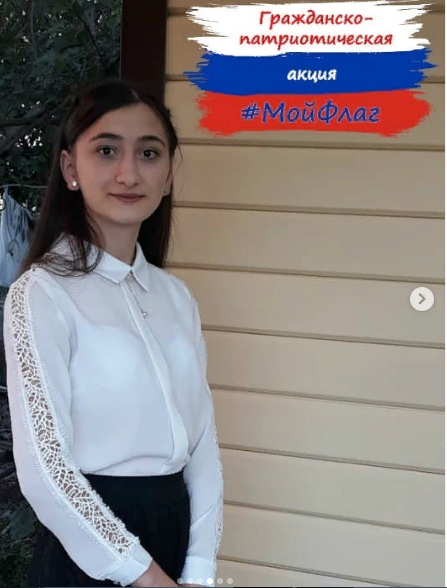 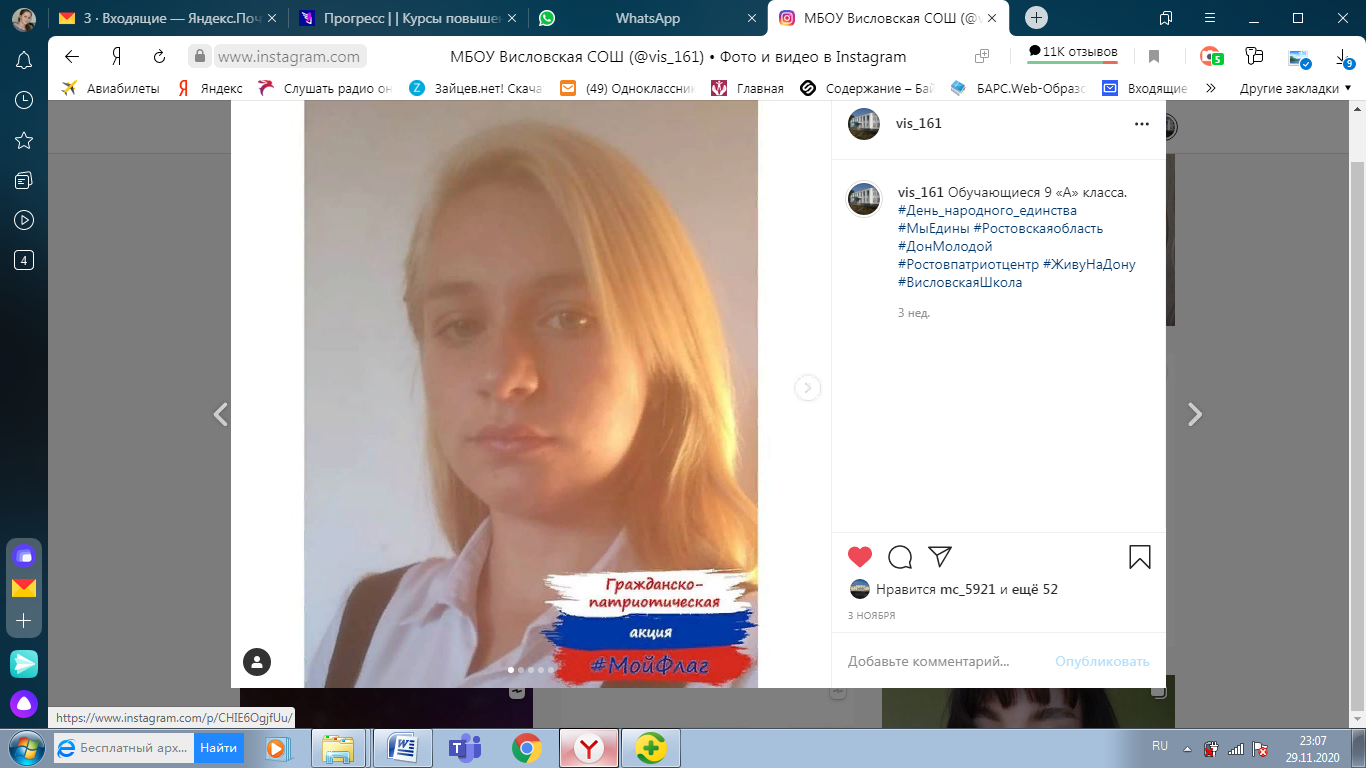 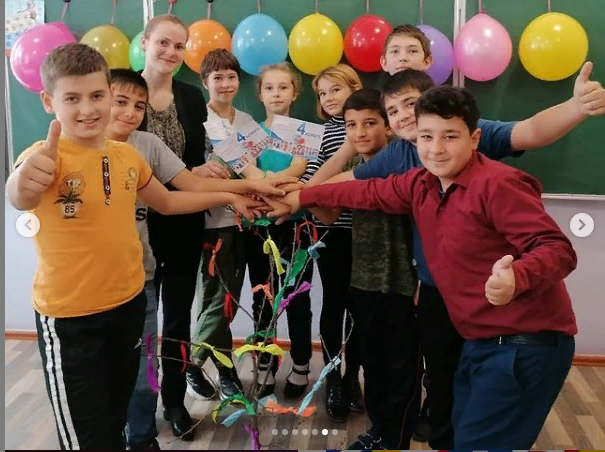 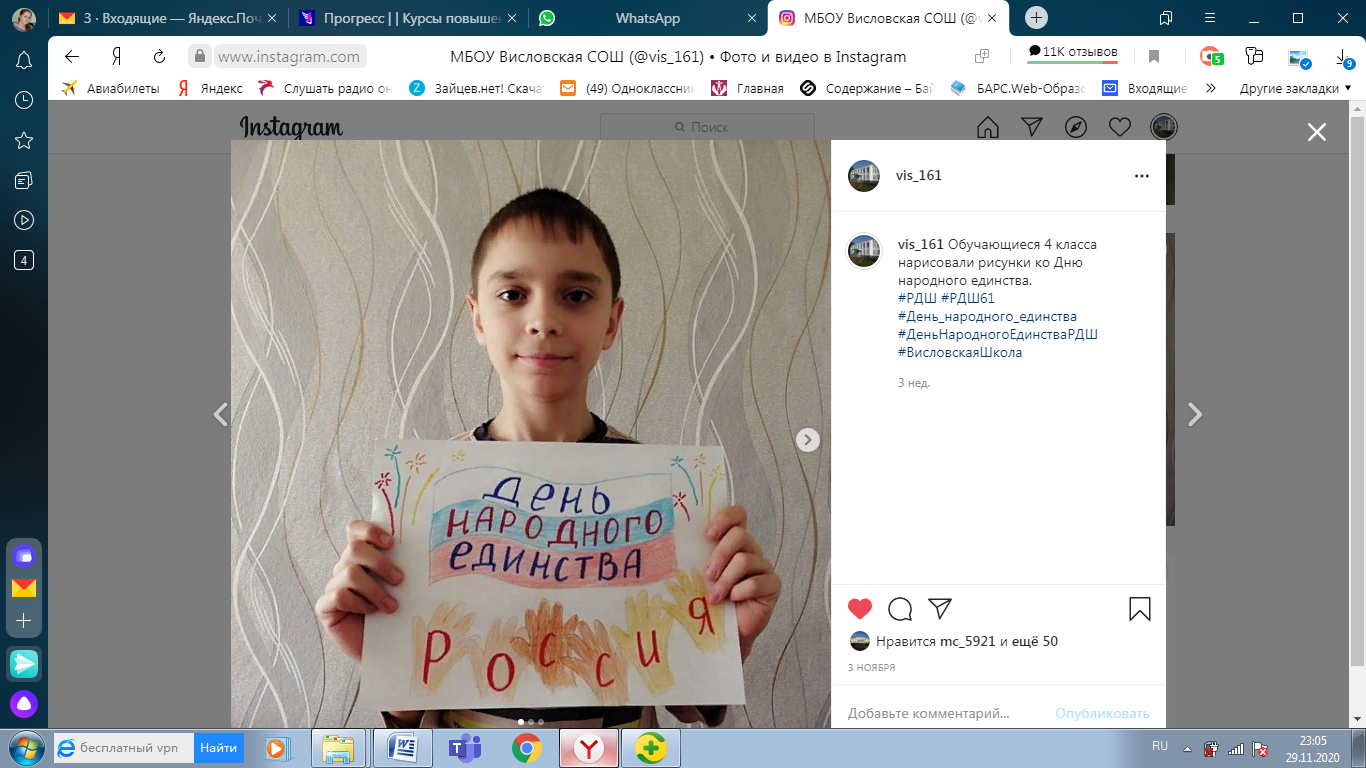 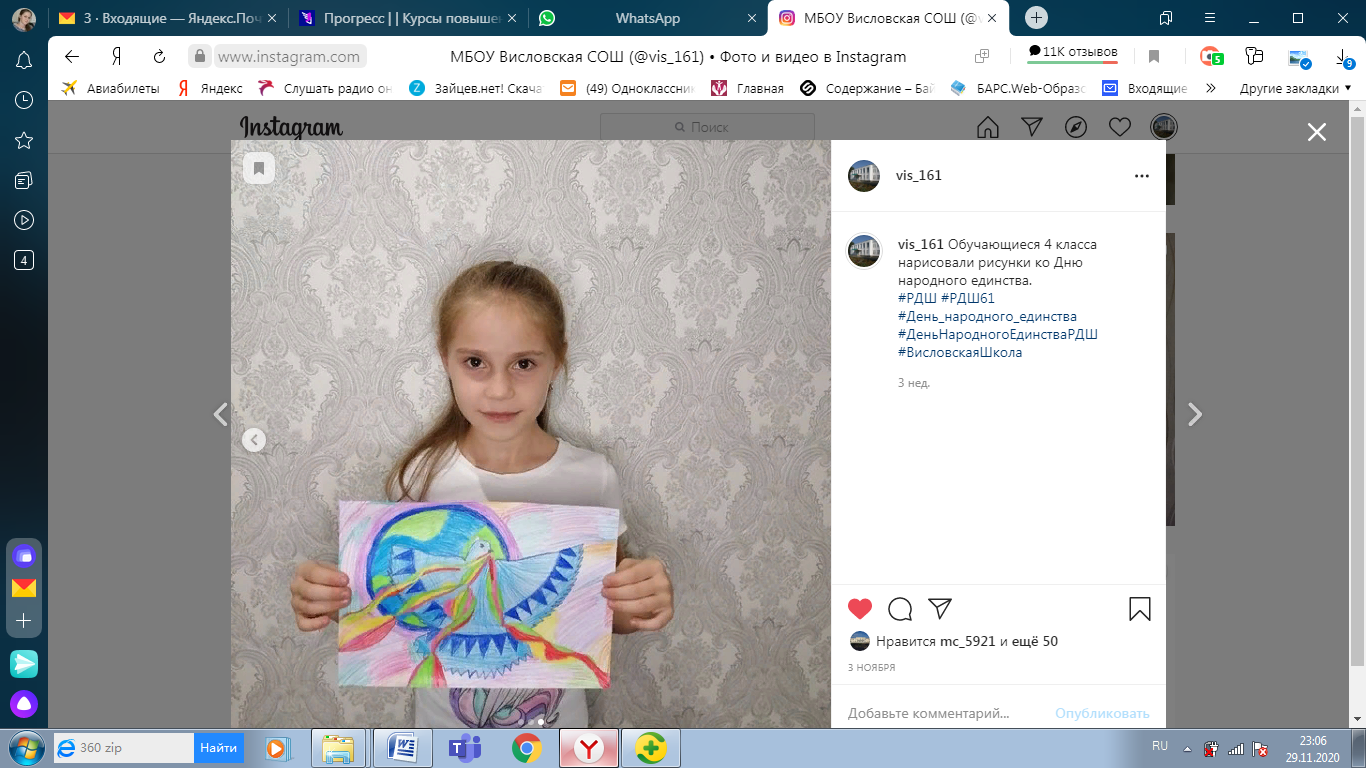 